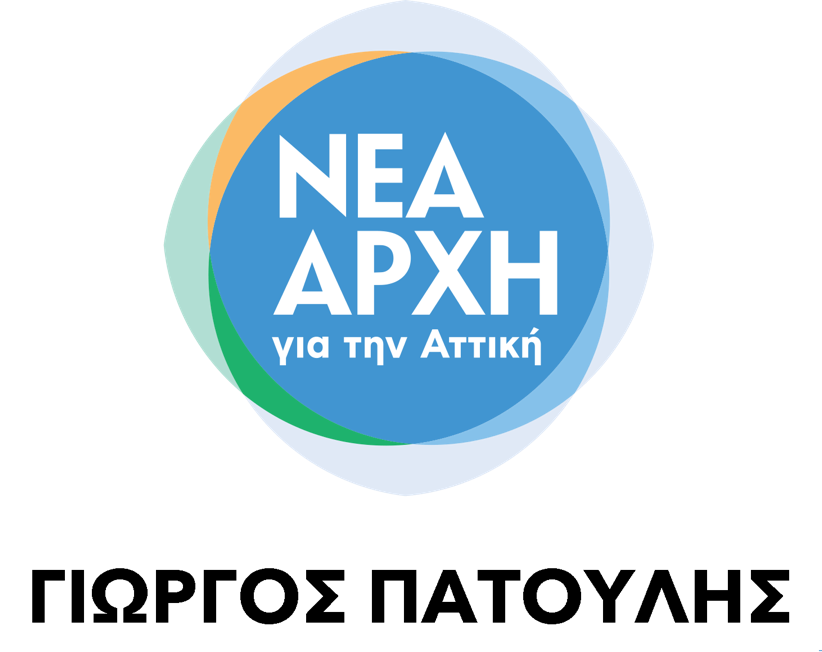 ΠΑΤΟΥΛΗΣ ΓΕΩΡΓΙΟΣ Υποψήφιος Περιφερειάρχης ΑττικήςΕΚΛΟΓΙΚΗ ΠΕΡΙΦΕΡΕΙΑ ΝΗΣΩΝΘεοδωρακοπούλου-Μπόγρη Βασιλική (Βάσω), Ιδιοκτήτρια εκπαιδευτικών δομών, καθηγήτρια Ξένων Γλωσσών   Κουλιζάκος Μιχαήλ, Γενικός Γραμματέας Ένωσης Καταναλωτών Ελλάδας  ΠαπασσάβαςΌμηρος, Πρόεδρος Δημοτικού Συμβουλίου και Αντιδήμαρχος Δήμου Σαλαμίνας ΕΚΛΟΓΙΚΗ ΠΕΡΙΦΕΡΕΙΑ ΠΕΙΡΑΙΩΣΑντωνάκου Σταυρούλα, Ολυμπιονίκης, Παγκόσμια Πρωταθλήτρια Υδατοσφαίρισης Βοϊδονικόλας Σταύρος, Απόστρατος Αξιωματικός του ΛιμενικούΣώματος, Δημοτικός Σύμβουλος Δήμου Πειραιά Γαλανός Νικόλαος, π. βουλευτής Β ΠΕΡΑΙΑ ΠΑΣΟΚ, π. περιφερειακός Σύμβουλος Αττικής Γιαννακάκου Ευαγγελία (Λίτσα), οδοντίατροςΓούλας Αντώνιος, Απόφοιτος Οικονομικών – Σύμβουλος Επιχειρήσεων Δημαράκη Γεωργία (Τζίνα), Δικηγόρος Ευσταθόπουλος Σαράντος (Σαραντάκος), Μαθηματικός, τ. Δημοτικός Σύμβουλος και Αντιδήμαρχος Πειραιά Καλαϊτζάκη Ελένη, εργαζόμενη στην ΟΣΥ Α.Ε. ΟΔΙΚΕΣ ΣΥΓΚΟΙΝΩΝΙΕΣ Α.Ε.Κρητικού -Χαμπαρτσουμιάν Αρετή, ΔιεθνολόγοςΜαχαίρα (Αλκαίου) Ελένη (Λένα), Καλλιτέχνης – Τραγουδίστρια Μελάς Σταύρος, Μηχανολόγος – Μηχανικός Μονέος Νικόλαος, Διαμερισματικός Σύμβουλος στη Νίκαια και Δημοτικός Σύμβουλος Μπαρμπαγιάννη - Αδαμοπούλου Ευγενία, Δικηγόρος, πρώην δημοτική σύμβουλος Δήμου Κερατσινίου – Δραπετσώνας Μώρου Αγγελική, Απόφοιτη Πανεπιστημίου Πειραιά Παπαγεωργίου Νικόλαος, Επιχειρηματίας Παπασταφίδα (Βολίκα) Ελένη, Ιατρός Γυναικολόγος Πέτρακα Ελένη, Απόφοιτος ΕΣΔΥ Ρώσσου Άννα, Απόφοιτος Διοίκησης επιχειρήσεων με πολυετή εμπειρία στον τουριστικό και ξενοδοχειακό κλάδο